О постоянных комиссиях приКурском обкоме Профсоюза	В соответствии с п. 5.6 статьи 40 Устава Общероссийского Профсоюза образования и с целью вовлечения членов Курского обкома Профсоюза в практическую деятельность по реализации уставных задач ПрофсоюзаПленум обкома Профсоюза                                                                            постановляет:1. Образовать при Курском обкоме Профсоюза следующие постоянные комиссии:Комиссия по социально-экономическим вопросам и взаимодействию с институтами гражданского обществаКомиссия по правовой работеКомиссия по охране труда и здоровьяКомиссия по организационным вопросам, повышению эффективности деятельности территориальных и первичных организаций Профсоюза, инновационным формам работы Комиссия по информационной работеКомиссия по вопросам повышения эффективности планирования и расходования профсоюзного бюджетаКомиссия по работе с молодежьюМандатная комиссия2. Утвердить председателями постоянных комиссий следующих членов Курского обкома Профсоюза:Корякина Ирина Васильевна - председатель Курской областной организации Профсоюза - Комиссия по социально-экономическим вопросам и взаимодействию с институтами гражданского общества;Боева Марина Викторовна - председатель  горкома профсоюза г. Курска - Комиссия по правовой работе;Зюбченко Александр Николаевич - председатель Глушковской территориальной профсоюзной организации, педагог дополнительного образования МКОУ ДОД «Глушковский центр детского творчества» - Комиссия по охране труда и здоровья;Металиченко Светлана Станиславовна - зам. председателя Курской областной организации Профсоюза - Комиссия по организационным вопросам, повышению эффективности деятельности территориальных и первичных организаций профсоюза, инновационным формам работы; Щедрина Ирина Валерьевна - председатель ППО, зам. директора ОБПОУ «Курский  автотехнический колледж» - Комиссия по информационной работеБредихина Валентина Ивановна - председатель Поныровской территориальтной профсоюзной организации, зам. директора МКОУ «Поныровская СОШ» - Комиссия по вопросам повышения эффективности планирования и расходования профсоюзного бюджета;Гонеева Виктория Вячеславовна - учитель ОБОУ «Лицей-интернат пос. им. Жукова» Курского района, председатель ППО, председатель Молодежного совета областной организации - Комиссия по работе с молодежью;Афанасьева Ольга Михайловна - председатель Обоянской территориальной профсоюзной организации –  Мандатная комиссия.	3. Утвердить персональный состав постоянных комиссий при Курском обкоме Профсоюза (приложение №1).	4. Контроль за выполнением постановления возложить на заместителя председателя обкома Профсоюза Металиченко С.С.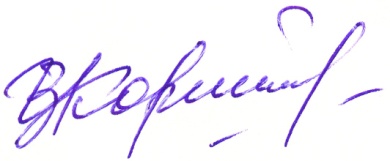 Председатель Курской областнойорганизации Профсоюза							И.В. КорякинаПриложение №1:Комиссия по социально-экономическим вопросам и взаимодействию с институтами гражданского обществаКомиссия по правовой работе:Комиссия по охране труда и здоровья:Комиссия по организационным вопросам, повышению эффективности деятельности территориальных и первичных организаций Профсоюза, инновационным формам работы:Комиссия по информационной работе: Комиссия по вопросам повышения эффективности планирования и расходования профсоюзного бюджета:Комиссия по работе с молодежью:Мандатная комиссия: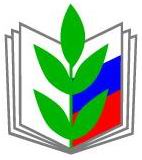 ПРОФСОЮЗ РАБОТНИКОВ НАРОДНОГО ОБРАЗОВАНИЯ И НАУКИ РОССИЙСКОЙ ФЕДЕРАЦИИКУРСКАЯ ОБЛАСТНАЯ ОРГАНИЗАЦИЯОБЛАСТНОЙ КОМИТЕТПОСТАНОВЛЕНИЕПРОФСОЮЗ РАБОТНИКОВ НАРОДНОГО ОБРАЗОВАНИЯ И НАУКИ РОССИЙСКОЙ ФЕДЕРАЦИИКУРСКАЯ ОБЛАСТНАЯ ОРГАНИЗАЦИЯОБЛАСТНОЙ КОМИТЕТПОСТАНОВЛЕНИЕПРОФСОЮЗ РАБОТНИКОВ НАРОДНОГО ОБРАЗОВАНИЯ И НАУКИ РОССИЙСКОЙ ФЕДЕРАЦИИКУРСКАЯ ОБЛАСТНАЯ ОРГАНИЗАЦИЯОБЛАСТНОЙ КОМИТЕТПОСТАНОВЛЕНИЕПРОФСОЮЗ РАБОТНИКОВ НАРОДНОГО ОБРАЗОВАНИЯ И НАУКИ РОССИЙСКОЙ ФЕДЕРАЦИИКУРСКАЯ ОБЛАСТНАЯ ОРГАНИЗАЦИЯОБЛАСТНОЙ КОМИТЕТПОСТАНОВЛЕНИЕПРОФСОЮЗ РАБОТНИКОВ НАРОДНОГО ОБРАЗОВАНИЯ И НАУКИ РОССИЙСКОЙ ФЕДЕРАЦИИКУРСКАЯ ОБЛАСТНАЯ ОРГАНИЗАЦИЯОБЛАСТНОЙ КОМИТЕТПОСТАНОВЛЕНИЕ25 мая 2020 г.
          г. Курск
          г. Курск
          г. Курск
                        № 2-4№ФИОдолжность1Корякина Ирина ВасильевнаПредседатель Курской областной организации Профсоюза2Горбунова Зоя АлексеевнаНачальник управления образования Администрации Фатежского района3Жидких Валентина ИвановнаПреподаватель ОБПОУ «Рыльский социально-педагогический колледж»,  председатель ППО 4Жидких Нина ИльиничнаНачальник управления образования Администрации Горшеченского района5Иванова Людмила АлександровнаНачальник управления образования Администрации Черемисиновского района6Кузнецова Елена ВикторовнаУчитель МОКУ «Высоконоводворская СОШ» Медвенского района, член райкома Профсоюза7Николаенко Нина НиколаевнаНачальник управления образования Администрации Глушковского района8Пожидаева Галина Николаевназав. МУ СДПО (ПК) «Тимский РМК ДПО», председатель Тимской ТПО9Полянский Николай Павловичначальник управления образования Администрации Тимского района10Рубанова Елена Викторовнагл. специалист-эксперт управления образования администрации Солнцевского р-на, председатель ТПО11Свеженцева Ирина СергеевнаЗам. директора МКОУ «Мантуровская СОШ» Мантуровского района, председатель ТПО12Середова Ирина ЕвгеньевнаУчитель МКОУ «Старогородская ООШ» Дмитриевского района, председатель ППО13Сусликов Юрий Эдуардовичучитель МКОУ «Возовская СОШ» Поныровского р-на,  председатель ППО14Сухорукова Нина НикитичнаМКОУ «Розгребельская СОШ», директор, председатель Большесолдатской ТПО15Сучкина Наталья НиколаевнаНачальник управления образования Администрации Рыльского района16Уколов Александр Федоровичпервый зам. председателя комитета образования и науки Курской области, член президиума обкома Профсоюза,17Щербакова Оксана ВячеславовнаНачальник управления образования Администрации Конышевского района№ФИОдолжность1Боева Марина ВикторовнаПредседатель  Курской городской организации Профсоюза2Азизов Евгений АлексеевичНачальник управления образования Администрации Солнцевского р-на3Алтухова Наталья Анатольевнаучитель МКОУ «Глазовская СОШ», Председатель ТПО4Барабанщикова Елена ВалерьевнаНачальник управления образования Администрации Касторенского района5Булгакова Галина ПавловнаНачальник отдела образования Управления образования, опеки и попечительства Администрации Пристенского района6Гнездилова Галина ГригорьевнаПредседатель Железногорской ТПО7Грицепанова Светлана ПетровнаМетодист МКУ «Информационно-методический центр» Суджанского района, председатель ТПО8Кучерявых Наталья МихайловнаУчитель МКОУ «Большеугонская СОШ» Льговского района, председатель ТПО9Никифорова Лариса АлександровнаНачальник управления образования администрации Октябрьского района10Свеженцев Владимир АнатольевичНачальник управления образования Администрации Советского района11Сорокина Татьяна АлександровнаНачальник управления по делам образования и здравоохранения Администрации Курского района12Черникова Татьяна АлександровнаНачальник управления образования Администрации Обоянского района№ФИО должность1Зюбченко Александр Николаевичпедагог дополнительного образования МКОУ ДОД «Глушковский центр детского творчества», председатель ТПО2Белкин Сергей ИвановичПредседатель комитета образования города Курска3Гритчина Ирина НиколаевнаЗав. лабораторией ОБПОУ «Суджанский сельскохозяйственный техникум», председатель ППО 4Козлова Людмила ВалерьевнаПреподаватель ОБПОУ «Советский социально-аграрный техникум им. Клыкова», председатель ППО работников5Кострова Ольга ЛеонидовнаГл. специалист управления образования Администрации Советского района, председатель Советской ТПО6Еремин Владимир АлександровичНачальник управления образования Администрации Хомутовского района7Степанов Владимир ВитальевичДиректор физкультурно-спортивного центра ЮЗГУ, председатель ППО работников8Теплов Алексей АлександровичДиректор МКОУ «Медвенская СОШ» Медвенского района, председатель ТПО9Ушаков Игорь Анатольевичзам. директора ОБПОУ  «Курский педагогический колледж», председатель ППО10Хорошилова Ирина НиколаевнаНачальник отдела  образования, опеки и попечительства Администрации Золотухинского района11Шаповалов Андрей ВалентиновичНачальник  отдела образования Администрации Беловского района№ФИОдолжность1Металиченко Светлана Станиславовназам. председателя Курской областной организации Профсоюза2Баркова Татьяна НиколаевнаКонсультант управления образования Администрации Черемисиновского района, председатель Черемисиновской ТПО3Жижерина Наталья Викторовназам. директора по УВР МБОУ «СОШ №3 г. Щигры», зам. председателя Щигровской ТПО4Кириченко АлексейАлексеевичНачальник управления по воспитательной работе, председатель ППО работников КГУ5Кораблева Наталья Вячеславовназав. МКУ СДПО «Дмитриевский РМК ДПО», председатель Дмитриевской МПО6Машкина Любовь Михайловнаучитель МКОУ «Кромбыковская СОШ»7Миненкова Татьяна ГригорьевнаУчитель МКОУ «Пристенская СОШ» Пристенского района, председатель ТПО8Наумова Алла НиколаевнаНачальник управления образования Администрации Мантуровского района9Прудникова Татьяна БорисовнаНачальник управления по  образованию, опеке и попечительству Администрации Кореневского района10Рудакова Татьяна СергеевнаВед. специалист-эксперт управления образования Администрации Фатежского района, председатель Фатежской ТПО11Солодилова Людмила АнатольевнаПредседатель ППО ОБПОУ «Курский политехнический колледж»12Трусова Елена СергеевнаУчитель МКОУ «Кореневская СОШ №1» Коренесвкого района,  председатель Кореневской ТПО13Шевергина Инна АлексеевнаПредседатель Рыльской ТПО, зав. РМК№ФИОдолжность1Щедрина Ирина ВалерьевнаПредседатель ППО , зам. директора ОБПОУ «Курский  автотехнический колледж»2Денисов Александр  ВладимировичПредседатель ППО Комитета образования и науки Курской области3Курбатов Алексей НиколаевичПредседатель Беловской ТПО, учитель МКОУ «Бобравская СОШ»4Мартынов Александр ЕвгеньевичДиректор МКОУ «Касторенская СОШ №2» Касторенского района, председатель ТПО5Савочкина Светлана Николаевнаучитель МОУ СОШ №13 города Железногорска, зам. председателя Железногорской ТПО6Семенихин Дмитрий ЮрьевичУчитель МБОУ «СОШ  с углубл. изучением ин. языков № 4» г. Курчатов, председатель Молодежного совета Курчатовской МПО  №ФИОдолжность1Бредихина Валентина ИвановнаПредседатель Поныровской ТПО, зам. директора МКОУ «Поныровская СОШ»2Волобуева Ирина ЮрьевнаЗам. главного бухгалтера ОБПОУ «Курский электромеханический техникум», председатель ППО3Воронина Раиса ИвановнаПредседатель Хомутовской ТПО, зав. МКУ СДПО(ПК) «Хомутовский РМК ДПО»4Дубкова Камелия ПетровнаПредседатель Курчатовской ТПО, учитель МБОУ «Гимназия №1» г. Курчатов5Жукова МаринаВалерьевнаПредседатель ППО студентов, соц. Педагог ОБПОУ «Обоянский педагогический колледж»6Сухорукова Лариса НиколаевнаЗаведующий МКУ «Щигровский ИМЦ», председатель Щигровской ТПО7Черкашина Ольга ВасильевнаПредседатель территориальной профсоюзной организации Курского района№ФИОдолжность1Гонеева Виктория ВячеславовнаУчитель ОБОУ «Лицей-интернат пос. им. Жукова» Курского района, председатель ППО, председатель Молодежного совета областной организации2Ивакина Екатерина АлександровнаПреподаватель ОБПОУ «Кусркий государственный политехнический колледж», председатель ППО студентов3Каледина Юлия АнатольевнаПредседатель Золотухинской ТПО, директор МКОУ «Будановская СОШ»4Карпилова Наталья ВикторовнаПреподаватель ОБПОУ «Курский педагогический колледж»,  председатель ППО студентов 56Сорочинская Наталья АлексеевнаНачальник управления образования Администрации Суджанского района, член Президиума райкома Профсоюза7Татаринцева Наталья ЮрьевнаПредседатель ППО студентов КГУ8Терехова Юлия ВладимировнаПреподаватель ОБПОУ «Советский социально-аграрный техникум им. Клыкова», председатель ППО студентов9Тимонина Светлана ВладимировнаПредседатель ППО студентов, преподаватель ОБОУ СПО «Курский автотехнический колледж»№ФИОдолжность1Афанасьева Ольга МихайловнаПредседатель Обоянской ТПО2Возгрина Тамара МихайловнаПредседатель Октябрьской ТПО, учитель МКОУ «Анахинская ООШ»3Уварова Ольга Викторовнаучитель МКОУ «Горшеченская СОШ им. Жиронкина», председатель Горшеченской ТПО